海田町は「雑がみ」を資源物として集めています。「燃やせるごみ」に捨てないでください。※小さな紙でも「雑がみ」と分別すれば、「資源」として再利用できます。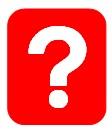 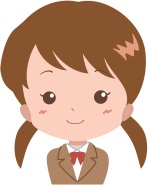 「雑がみ」ってなに？
ダンボール,新聞紙，紙パック等以外の資源化できる紙類のことです。わたしたちの生活の周りにたくさんあります。　まずは次の「雑がみ類」を集めましょう。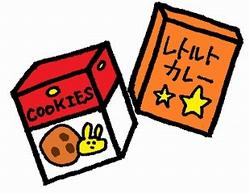 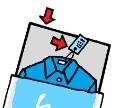 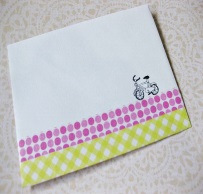 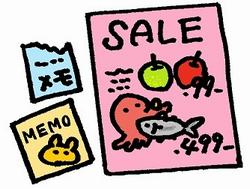 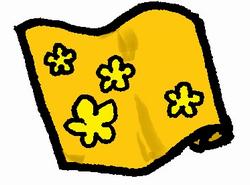 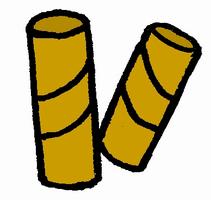 　　紙の箱　　　　　　シャツなどの台紙　　　　画用紙・カレンダー　　　　　　包装紙・ポスター　　　紙の芯（ティシュ・お菓子・ギフト等）　　　　　　　　　　　　　封筒　　　　　　　　　　　　　　　　　　　（トイレットパーパー・ラップの芯）　　紙の箱　　　　　　シャツなどの台紙　　　　画用紙・カレンダー　　　　　　包装紙・ポスター　　　紙の芯（ティシュ・お菓子・ギフト等）　　　　　　　　　　　　　封筒　　　　　　　　　　　　　　　　　　　（トイレットパーパー・ラップの芯）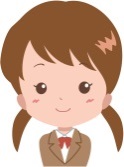 出せないものは何？・においや食品のついたもの（例：洗剤・線香の箱・ケーキやアイスクリーム等容器）・金具のついたもの・ビニールのついたもの・汚れたもの・個人情報が記載されているもの（郵便物等）・紙おむつ・ウエットテッシュ・紙コップ・紙皿・アルミホイル・シール・写真・カーボン紙（宅配便の伝票等）・感光紙・感熱紙（レシート等）・ワックス加工紙等です。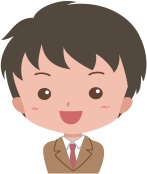 どうやって出せばいいの？
　雑誌の間に挟んだり、まとめてひもで縛ったり、紙袋に入れて縛って出してください。個人情報にはくれぐれも注意して出してください。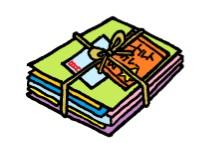 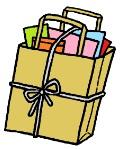 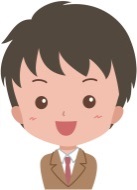 いつ出すの？
　月１回の資源物回収日に，「雑誌」の所に「雑誌」といっしょに出してください。